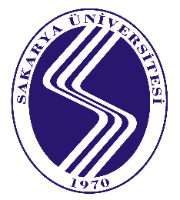 T.CSAKARYA ÜNİVERSİTESİİŞLETME FAKÜLTESİİSTEĞE BAĞLI STAJ DEVAM ÇİZELGESİ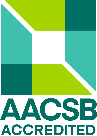 ÖğrencininÖğrencininHaftaGünlerGünlerGünlerGünlerGünlerGünlerGünlerGünlerGünlerGünlerÖğrencininÖğrencininHafta1122334455Adı Soyadı	 HaftaSabahAkşamSabahAkşamSabahAkşamSabahAkşamSabahAkşamNumarası	 1Bölümü	2İsteğe Bağlı Stajın Yapıldığı Birim3Onay AlanıOnay Alanı4İsteğe Bağlı Stajın Yapıldığı İşletmedeki Staj Sorumlusununİsteğe Bağlı Stajın Yapıldığı İşletmedeki Staj Sorumlusunun5Adı Soyadı6Unvanı	7İmzası8İmzası9AçıklamalarAçıklamalar10İİzinli11RRaporlu12RTResmî Tatil13DDevamsız14